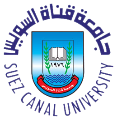 السيرة الذاتية المختصرةShort CVBasic information:1ـ البيانات الاساسية: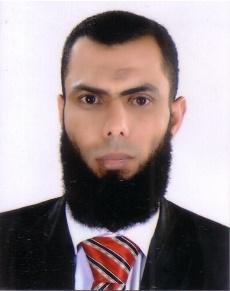 Full Name in English: Ibrahim Nasef Nasef AbdallahFull Name in English: Ibrahim Nasef Nasef AbdallahFull Name in English: Ibrahim Nasef Nasef AbdallahFull Name in English: Ibrahim Nasef Nasef AbdallahFull Name in English: Ibrahim Nasef Nasef Abdallahالاسم باللغة العربية: إبراهيم ناصف ناصف عبداللهالاسم باللغة العربية: إبراهيم ناصف ناصف عبداللهالاسم باللغة العربية: إبراهيم ناصف ناصف عبداللهScientific qualifications:B.Sc. of Agricultural Science – Horticulture, June 2005, with a General Grade of very good with honors, Suez Canal University, Egypt.M.Sc. of Vegetables, 22 June 2009, Suez Canal University, Egypt.Ph.D. of Production and Postharvest of Vegetables, 31 March 2014, Suez Canal University, Egypt. B.Sc. of Agricultural Science – Horticulture, June 2005, with a General Grade of very good with honors, Suez Canal University, Egypt.M.Sc. of Vegetables, 22 June 2009, Suez Canal University, Egypt.Ph.D. of Production and Postharvest of Vegetables, 31 March 2014, Suez Canal University, Egypt. B.Sc. of Agricultural Science – Horticulture, June 2005, with a General Grade of very good with honors, Suez Canal University, Egypt.M.Sc. of Vegetables, 22 June 2009, Suez Canal University, Egypt.Ph.D. of Production and Postharvest of Vegetables, 31 March 2014, Suez Canal University, Egypt. B.Sc. of Agricultural Science – Horticulture, June 2005, with a General Grade of very good with honors, Suez Canal University, Egypt.M.Sc. of Vegetables, 22 June 2009, Suez Canal University, Egypt.Ph.D. of Production and Postharvest of Vegetables, 31 March 2014, Suez Canal University, Egypt. بكالوريوس العلوم الزراعية - يوليو 2005م - بتقدير جيدجداً مع مرتبة الشرف من كلية الزراعة جامعة قناة السويس.ماجستير فى العلوم الزراعية (بساتين - خضر) فى 22 يونيو 2009م - من كلية الزراعة - جامعة قناة السويس.دكتوراه الفلسفة فى العلوم الزراعية (بساتين - خضر) فى 31 مارس 2014 م - من كلية الزراعة - جامعة قناة السويس.بكالوريوس العلوم الزراعية - يوليو 2005م - بتقدير جيدجداً مع مرتبة الشرف من كلية الزراعة جامعة قناة السويس.ماجستير فى العلوم الزراعية (بساتين - خضر) فى 22 يونيو 2009م - من كلية الزراعة - جامعة قناة السويس.دكتوراه الفلسفة فى العلوم الزراعية (بساتين - خضر) فى 31 مارس 2014 م - من كلية الزراعة - جامعة قناة السويس.المؤهلات العلمية:Current position:Associate Professor  Associate Professor  Associate Professor  Associate Professor  أستاذ مساعدأستاذ مساعدالوظيفة الحالية:Specialty:Specialty:Specialty:Specialty:Specialty:مجال التميز البحثى والتخصص الدقيق:مجال التميز البحثى والتخصص الدقيق:مجال التميز البحثى والتخصص الدقيق:Production and Postharvest of Vegetables, Vegetables Quality, Harvest and Maturity indices, Sensory Evaluation, Chemical Analysis (Minerals, Carbohydrates, Proteins, Vitamins, Pigments, Phenolics and Enzymes), Statistical Analysis. The Research Interest: Postharvest Physiology and biology of Vegetables, Postharvest Quality of Vegetables, Modified Atmosphere Packaging of Vegetables, Fresh Cut of Vegetables, Maturity of Vegetables, Postharvest of Sprouting, Preharvest and Posthrvest factors on Vegetables, Chilling Injury, Enzymatic Browning, Production of vegetables.Production and Postharvest of Vegetables, Vegetables Quality, Harvest and Maturity indices, Sensory Evaluation, Chemical Analysis (Minerals, Carbohydrates, Proteins, Vitamins, Pigments, Phenolics and Enzymes), Statistical Analysis. The Research Interest: Postharvest Physiology and biology of Vegetables, Postharvest Quality of Vegetables, Modified Atmosphere Packaging of Vegetables, Fresh Cut of Vegetables, Maturity of Vegetables, Postharvest of Sprouting, Preharvest and Posthrvest factors on Vegetables, Chilling Injury, Enzymatic Browning, Production of vegetables.Production and Postharvest of Vegetables, Vegetables Quality, Harvest and Maturity indices, Sensory Evaluation, Chemical Analysis (Minerals, Carbohydrates, Proteins, Vitamins, Pigments, Phenolics and Enzymes), Statistical Analysis. The Research Interest: Postharvest Physiology and biology of Vegetables, Postharvest Quality of Vegetables, Modified Atmosphere Packaging of Vegetables, Fresh Cut of Vegetables, Maturity of Vegetables, Postharvest of Sprouting, Preharvest and Posthrvest factors on Vegetables, Chilling Injury, Enzymatic Browning, Production of vegetables.Production and Postharvest of Vegetables, Vegetables Quality, Harvest and Maturity indices, Sensory Evaluation, Chemical Analysis (Minerals, Carbohydrates, Proteins, Vitamins, Pigments, Phenolics and Enzymes), Statistical Analysis. The Research Interest: Postharvest Physiology and biology of Vegetables, Postharvest Quality of Vegetables, Modified Atmosphere Packaging of Vegetables, Fresh Cut of Vegetables, Maturity of Vegetables, Postharvest of Sprouting, Preharvest and Posthrvest factors on Vegetables, Chilling Injury, Enzymatic Browning, Production of vegetables.Production and Postharvest of Vegetables, Vegetables Quality, Harvest and Maturity indices, Sensory Evaluation, Chemical Analysis (Minerals, Carbohydrates, Proteins, Vitamins, Pigments, Phenolics and Enzymes), Statistical Analysis. The Research Interest: Postharvest Physiology and biology of Vegetables, Postharvest Quality of Vegetables, Modified Atmosphere Packaging of Vegetables, Fresh Cut of Vegetables, Maturity of Vegetables, Postharvest of Sprouting, Preharvest and Posthrvest factors on Vegetables, Chilling Injury, Enzymatic Browning, Production of vegetables.إنتاج و تخزين الخضر، إنتاج الخضر تحت الأنفاق البلاستيكية و البيوت المحمية، تقييم جودة الخضر، جميع التحليلات الحسية و الكيميائية للحاصلات البستانية (تقدير العناصر المعدنية، و المركبات الكربوهيدراتية (أنواعها المختلفة)، و البروتينات و الأحماض الأمينية، و الفيتامينات، و الصبغات النباتية (بأنواعها المختلفة)، و المركبات الفينولية، و الإنزيمات (بأنواعها المختلفة)  و التسريب الكهربى للخلايا و القياسات الخضرية)، و التحليلات الإحصائية للبيانات على برامج احصائية مختلفة. إجراء البحوث فى مجال إنتاج و فسيولوجيا و تخزين الخضر، جودة الخضر، عوامل ما قبل و بعد الحصاد، تسميد الخضر، عبوات الجو الهوائى المعدل، اضرار البرودة، الخضر المقطعة الطازجة، نضج و حصاد الخضر، التلون البني الإنزيمي.إنتاج و تخزين الخضر، إنتاج الخضر تحت الأنفاق البلاستيكية و البيوت المحمية، تقييم جودة الخضر، جميع التحليلات الحسية و الكيميائية للحاصلات البستانية (تقدير العناصر المعدنية، و المركبات الكربوهيدراتية (أنواعها المختلفة)، و البروتينات و الأحماض الأمينية، و الفيتامينات، و الصبغات النباتية (بأنواعها المختلفة)، و المركبات الفينولية، و الإنزيمات (بأنواعها المختلفة)  و التسريب الكهربى للخلايا و القياسات الخضرية)، و التحليلات الإحصائية للبيانات على برامج احصائية مختلفة. إجراء البحوث فى مجال إنتاج و فسيولوجيا و تخزين الخضر، جودة الخضر، عوامل ما قبل و بعد الحصاد، تسميد الخضر، عبوات الجو الهوائى المعدل، اضرار البرودة، الخضر المقطعة الطازجة، نضج و حصاد الخضر، التلون البني الإنزيمي.إنتاج و تخزين الخضر، إنتاج الخضر تحت الأنفاق البلاستيكية و البيوت المحمية، تقييم جودة الخضر، جميع التحليلات الحسية و الكيميائية للحاصلات البستانية (تقدير العناصر المعدنية، و المركبات الكربوهيدراتية (أنواعها المختلفة)، و البروتينات و الأحماض الأمينية، و الفيتامينات، و الصبغات النباتية (بأنواعها المختلفة)، و المركبات الفينولية، و الإنزيمات (بأنواعها المختلفة)  و التسريب الكهربى للخلايا و القياسات الخضرية)، و التحليلات الإحصائية للبيانات على برامج احصائية مختلفة. إجراء البحوث فى مجال إنتاج و فسيولوجيا و تخزين الخضر، جودة الخضر، عوامل ما قبل و بعد الحصاد، تسميد الخضر، عبوات الجو الهوائى المعدل، اضرار البرودة، الخضر المقطعة الطازجة، نضج و حصاد الخضر، التلون البني الإنزيمي.Contact information:Mobile Phone: 00201006438356                       Mobile Phone: 00201006438356                       Mobile Phone: 00201006438356                       Fax: 0020643201793    Fax: 0020643201793    Fax: 0020643201793    E-mail: innasef@agr.suez.edu.eg & innasef@hotmail.comE-mail: innasef@agr.suez.edu.eg & innasef@hotmail.comScientific Achievements:Scientific Achievements:Scientific Achievements:Scientific Achievements:Scientific Achievements:2ـ الإنجازات العلمية2ـ الإنجازات العلمية2ـ الإنجازات العلمية2ـ الإنجازات العلميةORCID No.0000-0002-7805-96570000-0002-7805-96570000-0002-7805-96570000-0002-7805-96570000-0002-7805-96570000-0002-7805-96570000-0002-7805-96570000-0002-7805-9657El-Seifi, S. K., El-Bassiouny R. E.I., Nasef I. N., Hamada T. H. 2019. Extending storage period and shelf life and maintaining quality of dill using microperforated polypropylene packages. Zagazig J. Agric. Res., 46 (2):341-356.Nasef, I.N. 2019. Quality Maintaining of Stored Cucumbers Under Cold Stress and Shelf Life at Room Conditions by Integrating Calcium Chloride and Short Hot Water. Egyptian Journal of Horticulture Vol. 46, No.1, pp. 63-82.Nasef, I.N, El-Seifi, S. K., M. A. Hassan, R. E. I. El-Bassiouny and  M.W.M. Elwan. 2018. Effect of Modified Atmosphere Packaging on Storability, Shelf Life and Quality of Snow Peas. Hortscience Journal of Suez Canal University, 7 (2): 81-90.El-Seifi, S. K., M. A. Hassan, R. E. I. El-Bassiouny, M.W.M. Elwan and I.N.Nasef. 2014. Effect of maturity stage on physical and chemical characteristics and on determination of harvest time of sugar snap pea pods. Journal of Plant Production, Mansuora University 2(5): 305-314.El-Seifi, S. K., M. A. Hassan, R. E. I. El-Bassiouny, M.W.M. Elwan and I.N.Nasef. 2014. Changes in Physical and Chemical Properties and determination of harvest time of snow peas as affected by pod development. Journal of Plant Production, Mansuora University 2(5): 315-324. Elwan, M.W.M. and I.N.Nasef 2016. Response of yield and quality of garlic to nitrogen  sources and foliar spray with sulfur treatments. Journal of Plant Production, Mansuora University 7(12): 1377-1385.Yousef E. A. A., Nasef  I. N. 2019. Growth and yield response of garlic genotypes to foliar application of γ-aminobutyric acid. Hortscience Journal of Suez Canal University, 8(1): 35-43.Nasef I. N., Yousef E. A. A. 2019. Early potato production is positively affected by potassium fertilization. Hortscience Journal of Suez Canal University, 8(1): 45-54.Ali, M. A. M., Yousef E. A. A., Nasef I. N. 2019. Cauliflower growth, yield and quality response to nitrogen fertilization and micronutrients foliar application in newly reclaimed areas. Journal of Plant Production, Mansuora University, 10 (3): 317-325.Elwan, M.W.M., S. K. El Seifi, I.N.Nasef and M. A. Hassan.2009. Effect of azotobacter and nitrogen levels on growth, yield and quality of broccoli (Brassica oleracea var. italica). Agriculture research Journal (SCU).9(1):81-90.El-Seifi, S. K., El-Bassiouny R. E.I., Nasef I. N., Hamada T. H. 2019. Extending storage period and shelf life and maintaining quality of dill using microperforated polypropylene packages. Zagazig J. Agric. Res., 46 (2):341-356.Nasef, I.N. 2019. Quality Maintaining of Stored Cucumbers Under Cold Stress and Shelf Life at Room Conditions by Integrating Calcium Chloride and Short Hot Water. Egyptian Journal of Horticulture Vol. 46, No.1, pp. 63-82.Nasef, I.N, El-Seifi, S. K., M. A. Hassan, R. E. I. El-Bassiouny and  M.W.M. Elwan. 2018. Effect of Modified Atmosphere Packaging on Storability, Shelf Life and Quality of Snow Peas. Hortscience Journal of Suez Canal University, 7 (2): 81-90.El-Seifi, S. K., M. A. Hassan, R. E. I. El-Bassiouny, M.W.M. Elwan and I.N.Nasef. 2014. Effect of maturity stage on physical and chemical characteristics and on determination of harvest time of sugar snap pea pods. Journal of Plant Production, Mansuora University 2(5): 305-314.El-Seifi, S. K., M. A. Hassan, R. E. I. El-Bassiouny, M.W.M. Elwan and I.N.Nasef. 2014. Changes in Physical and Chemical Properties and determination of harvest time of snow peas as affected by pod development. Journal of Plant Production, Mansuora University 2(5): 315-324. Elwan, M.W.M. and I.N.Nasef 2016. Response of yield and quality of garlic to nitrogen  sources and foliar spray with sulfur treatments. Journal of Plant Production, Mansuora University 7(12): 1377-1385.Yousef E. A. A., Nasef  I. N. 2019. Growth and yield response of garlic genotypes to foliar application of γ-aminobutyric acid. Hortscience Journal of Suez Canal University, 8(1): 35-43.Nasef I. N., Yousef E. A. A. 2019. Early potato production is positively affected by potassium fertilization. Hortscience Journal of Suez Canal University, 8(1): 45-54.Ali, M. A. M., Yousef E. A. A., Nasef I. N. 2019. Cauliflower growth, yield and quality response to nitrogen fertilization and micronutrients foliar application in newly reclaimed areas. Journal of Plant Production, Mansuora University, 10 (3): 317-325.Elwan, M.W.M., S. K. El Seifi, I.N.Nasef and M. A. Hassan.2009. Effect of azotobacter and nitrogen levels on growth, yield and quality of broccoli (Brassica oleracea var. italica). Agriculture research Journal (SCU).9(1):81-90.El-Seifi, S. K., El-Bassiouny R. E.I., Nasef I. N., Hamada T. H. 2019. Extending storage period and shelf life and maintaining quality of dill using microperforated polypropylene packages. Zagazig J. Agric. Res., 46 (2):341-356.Nasef, I.N. 2019. Quality Maintaining of Stored Cucumbers Under Cold Stress and Shelf Life at Room Conditions by Integrating Calcium Chloride and Short Hot Water. Egyptian Journal of Horticulture Vol. 46, No.1, pp. 63-82.Nasef, I.N, El-Seifi, S. K., M. A. Hassan, R. E. I. El-Bassiouny and  M.W.M. Elwan. 2018. Effect of Modified Atmosphere Packaging on Storability, Shelf Life and Quality of Snow Peas. Hortscience Journal of Suez Canal University, 7 (2): 81-90.El-Seifi, S. K., M. A. Hassan, R. E. I. El-Bassiouny, M.W.M. Elwan and I.N.Nasef. 2014. Effect of maturity stage on physical and chemical characteristics and on determination of harvest time of sugar snap pea pods. Journal of Plant Production, Mansuora University 2(5): 305-314.El-Seifi, S. K., M. A. Hassan, R. E. I. El-Bassiouny, M.W.M. Elwan and I.N.Nasef. 2014. Changes in Physical and Chemical Properties and determination of harvest time of snow peas as affected by pod development. Journal of Plant Production, Mansuora University 2(5): 315-324. Elwan, M.W.M. and I.N.Nasef 2016. Response of yield and quality of garlic to nitrogen  sources and foliar spray with sulfur treatments. Journal of Plant Production, Mansuora University 7(12): 1377-1385.Yousef E. A. A., Nasef  I. N. 2019. Growth and yield response of garlic genotypes to foliar application of γ-aminobutyric acid. Hortscience Journal of Suez Canal University, 8(1): 35-43.Nasef I. N., Yousef E. A. A. 2019. Early potato production is positively affected by potassium fertilization. Hortscience Journal of Suez Canal University, 8(1): 45-54.Ali, M. A. M., Yousef E. A. A., Nasef I. N. 2019. Cauliflower growth, yield and quality response to nitrogen fertilization and micronutrients foliar application in newly reclaimed areas. Journal of Plant Production, Mansuora University, 10 (3): 317-325.Elwan, M.W.M., S. K. El Seifi, I.N.Nasef and M. A. Hassan.2009. Effect of azotobacter and nitrogen levels on growth, yield and quality of broccoli (Brassica oleracea var. italica). Agriculture research Journal (SCU).9(1):81-90.El-Seifi, S. K., El-Bassiouny R. E.I., Nasef I. N., Hamada T. H. 2019. Extending storage period and shelf life and maintaining quality of dill using microperforated polypropylene packages. Zagazig J. Agric. Res., 46 (2):341-356.Nasef, I.N. 2019. Quality Maintaining of Stored Cucumbers Under Cold Stress and Shelf Life at Room Conditions by Integrating Calcium Chloride and Short Hot Water. Egyptian Journal of Horticulture Vol. 46, No.1, pp. 63-82.Nasef, I.N, El-Seifi, S. K., M. A. Hassan, R. E. I. El-Bassiouny and  M.W.M. Elwan. 2018. Effect of Modified Atmosphere Packaging on Storability, Shelf Life and Quality of Snow Peas. Hortscience Journal of Suez Canal University, 7 (2): 81-90.El-Seifi, S. K., M. A. Hassan, R. E. I. El-Bassiouny, M.W.M. Elwan and I.N.Nasef. 2014. Effect of maturity stage on physical and chemical characteristics and on determination of harvest time of sugar snap pea pods. Journal of Plant Production, Mansuora University 2(5): 305-314.El-Seifi, S. K., M. A. Hassan, R. E. I. El-Bassiouny, M.W.M. Elwan and I.N.Nasef. 2014. Changes in Physical and Chemical Properties and determination of harvest time of snow peas as affected by pod development. Journal of Plant Production, Mansuora University 2(5): 315-324. Elwan, M.W.M. and I.N.Nasef 2016. Response of yield and quality of garlic to nitrogen  sources and foliar spray with sulfur treatments. Journal of Plant Production, Mansuora University 7(12): 1377-1385.Yousef E. A. A., Nasef  I. N. 2019. Growth and yield response of garlic genotypes to foliar application of γ-aminobutyric acid. Hortscience Journal of Suez Canal University, 8(1): 35-43.Nasef I. N., Yousef E. A. A. 2019. Early potato production is positively affected by potassium fertilization. Hortscience Journal of Suez Canal University, 8(1): 45-54.Ali, M. A. M., Yousef E. A. A., Nasef I. N. 2019. Cauliflower growth, yield and quality response to nitrogen fertilization and micronutrients foliar application in newly reclaimed areas. Journal of Plant Production, Mansuora University, 10 (3): 317-325.Elwan, M.W.M., S. K. El Seifi, I.N.Nasef and M. A. Hassan.2009. Effect of azotobacter and nitrogen levels on growth, yield and quality of broccoli (Brassica oleracea var. italica). Agriculture research Journal (SCU).9(1):81-90.El-Seifi, S. K., El-Bassiouny R. E.I., Nasef I. N., Hamada T. H. 2019. Extending storage period and shelf life and maintaining quality of dill using microperforated polypropylene packages. Zagazig J. Agric. Res., 46 (2):341-356.Nasef, I.N. 2019. Quality Maintaining of Stored Cucumbers Under Cold Stress and Shelf Life at Room Conditions by Integrating Calcium Chloride and Short Hot Water. Egyptian Journal of Horticulture Vol. 46, No.1, pp. 63-82.Nasef, I.N, El-Seifi, S. K., M. A. Hassan, R. E. I. El-Bassiouny and  M.W.M. Elwan. 2018. Effect of Modified Atmosphere Packaging on Storability, Shelf Life and Quality of Snow Peas. Hortscience Journal of Suez Canal University, 7 (2): 81-90.El-Seifi, S. K., M. A. Hassan, R. E. I. El-Bassiouny, M.W.M. Elwan and I.N.Nasef. 2014. Effect of maturity stage on physical and chemical characteristics and on determination of harvest time of sugar snap pea pods. Journal of Plant Production, Mansuora University 2(5): 305-314.El-Seifi, S. K., M. A. Hassan, R. E. I. El-Bassiouny, M.W.M. Elwan and I.N.Nasef. 2014. Changes in Physical and Chemical Properties and determination of harvest time of snow peas as affected by pod development. Journal of Plant Production, Mansuora University 2(5): 315-324. Elwan, M.W.M. and I.N.Nasef 2016. Response of yield and quality of garlic to nitrogen  sources and foliar spray with sulfur treatments. Journal of Plant Production, Mansuora University 7(12): 1377-1385.Yousef E. A. A., Nasef  I. N. 2019. Growth and yield response of garlic genotypes to foliar application of γ-aminobutyric acid. Hortscience Journal of Suez Canal University, 8(1): 35-43.Nasef I. N., Yousef E. A. A. 2019. Early potato production is positively affected by potassium fertilization. Hortscience Journal of Suez Canal University, 8(1): 45-54.Ali, M. A. M., Yousef E. A. A., Nasef I. N. 2019. Cauliflower growth, yield and quality response to nitrogen fertilization and micronutrients foliar application in newly reclaimed areas. Journal of Plant Production, Mansuora University, 10 (3): 317-325.Elwan, M.W.M., S. K. El Seifi, I.N.Nasef and M. A. Hassan.2009. Effect of azotobacter and nitrogen levels on growth, yield and quality of broccoli (Brassica oleracea var. italica). Agriculture research Journal (SCU).9(1):81-90.El-Seifi, S. K., El-Bassiouny R. E.I., Nasef I. N., Hamada T. H. 2019. Extending storage period and shelf life and maintaining quality of dill using microperforated polypropylene packages. Zagazig J. Agric. Res., 46 (2):341-356.Nasef, I.N. 2019. Quality Maintaining of Stored Cucumbers Under Cold Stress and Shelf Life at Room Conditions by Integrating Calcium Chloride and Short Hot Water. Egyptian Journal of Horticulture Vol. 46, No.1, pp. 63-82.Nasef, I.N, El-Seifi, S. K., M. A. Hassan, R. E. I. El-Bassiouny and  M.W.M. Elwan. 2018. Effect of Modified Atmosphere Packaging on Storability, Shelf Life and Quality of Snow Peas. Hortscience Journal of Suez Canal University, 7 (2): 81-90.El-Seifi, S. K., M. A. Hassan, R. E. I. El-Bassiouny, M.W.M. Elwan and I.N.Nasef. 2014. Effect of maturity stage on physical and chemical characteristics and on determination of harvest time of sugar snap pea pods. Journal of Plant Production, Mansuora University 2(5): 305-314.El-Seifi, S. K., M. A. Hassan, R. E. I. El-Bassiouny, M.W.M. Elwan and I.N.Nasef. 2014. Changes in Physical and Chemical Properties and determination of harvest time of snow peas as affected by pod development. Journal of Plant Production, Mansuora University 2(5): 315-324. Elwan, M.W.M. and I.N.Nasef 2016. Response of yield and quality of garlic to nitrogen  sources and foliar spray with sulfur treatments. Journal of Plant Production, Mansuora University 7(12): 1377-1385.Yousef E. A. A., Nasef  I. N. 2019. Growth and yield response of garlic genotypes to foliar application of γ-aminobutyric acid. Hortscience Journal of Suez Canal University, 8(1): 35-43.Nasef I. N., Yousef E. A. A. 2019. Early potato production is positively affected by potassium fertilization. Hortscience Journal of Suez Canal University, 8(1): 45-54.Ali, M. A. M., Yousef E. A. A., Nasef I. N. 2019. Cauliflower growth, yield and quality response to nitrogen fertilization and micronutrients foliar application in newly reclaimed areas. Journal of Plant Production, Mansuora University, 10 (3): 317-325.Elwan, M.W.M., S. K. El Seifi, I.N.Nasef and M. A. Hassan.2009. Effect of azotobacter and nitrogen levels on growth, yield and quality of broccoli (Brassica oleracea var. italica). Agriculture research Journal (SCU).9(1):81-90.El-Seifi, S. K., El-Bassiouny R. E.I., Nasef I. N., Hamada T. H. 2019. Extending storage period and shelf life and maintaining quality of dill using microperforated polypropylene packages. Zagazig J. Agric. Res., 46 (2):341-356.Nasef, I.N. 2019. Quality Maintaining of Stored Cucumbers Under Cold Stress and Shelf Life at Room Conditions by Integrating Calcium Chloride and Short Hot Water. Egyptian Journal of Horticulture Vol. 46, No.1, pp. 63-82.Nasef, I.N, El-Seifi, S. K., M. A. Hassan, R. E. I. El-Bassiouny and  M.W.M. Elwan. 2018. Effect of Modified Atmosphere Packaging on Storability, Shelf Life and Quality of Snow Peas. Hortscience Journal of Suez Canal University, 7 (2): 81-90.El-Seifi, S. K., M. A. Hassan, R. E. I. El-Bassiouny, M.W.M. Elwan and I.N.Nasef. 2014. Effect of maturity stage on physical and chemical characteristics and on determination of harvest time of sugar snap pea pods. Journal of Plant Production, Mansuora University 2(5): 305-314.El-Seifi, S. K., M. A. Hassan, R. E. I. El-Bassiouny, M.W.M. Elwan and I.N.Nasef. 2014. Changes in Physical and Chemical Properties and determination of harvest time of snow peas as affected by pod development. Journal of Plant Production, Mansuora University 2(5): 315-324. Elwan, M.W.M. and I.N.Nasef 2016. Response of yield and quality of garlic to nitrogen  sources and foliar spray with sulfur treatments. Journal of Plant Production, Mansuora University 7(12): 1377-1385.Yousef E. A. A., Nasef  I. N. 2019. Growth and yield response of garlic genotypes to foliar application of γ-aminobutyric acid. Hortscience Journal of Suez Canal University, 8(1): 35-43.Nasef I. N., Yousef E. A. A. 2019. Early potato production is positively affected by potassium fertilization. Hortscience Journal of Suez Canal University, 8(1): 45-54.Ali, M. A. M., Yousef E. A. A., Nasef I. N. 2019. Cauliflower growth, yield and quality response to nitrogen fertilization and micronutrients foliar application in newly reclaimed areas. Journal of Plant Production, Mansuora University, 10 (3): 317-325.Elwan, M.W.M., S. K. El Seifi, I.N.Nasef and M. A. Hassan.2009. Effect of azotobacter and nitrogen levels on growth, yield and quality of broccoli (Brassica oleracea var. italica). Agriculture research Journal (SCU).9(1):81-90.البحوث المحلية:Nasef, I.N. 2018. Short hot water as safe treatment induces chilling tolerance and antioxidant enzymes, prevents decay and maintains quality of cold-stored cucumbers Postharvest Biology and Technology 138: 1–10.Elwan, M.W.M., I.N.Nasef, S. K. El Seifi, M. A. Hassan and Rawia E. Ibrahim.2015. Storability, shelf-life and quality assurance of sugar snap peas (cv. Super sugar snap) using modified atmosphere packaging. Postharvest Biology and Technology 100: 205–211.Nasef, I.N. 2018. Short hot water as safe treatment induces chilling tolerance and antioxidant enzymes, prevents decay and maintains quality of cold-stored cucumbers Postharvest Biology and Technology 138: 1–10.Elwan, M.W.M., I.N.Nasef, S. K. El Seifi, M. A. Hassan and Rawia E. Ibrahim.2015. Storability, shelf-life and quality assurance of sugar snap peas (cv. Super sugar snap) using modified atmosphere packaging. Postharvest Biology and Technology 100: 205–211.Nasef, I.N. 2018. Short hot water as safe treatment induces chilling tolerance and antioxidant enzymes, prevents decay and maintains quality of cold-stored cucumbers Postharvest Biology and Technology 138: 1–10.Elwan, M.W.M., I.N.Nasef, S. K. El Seifi, M. A. Hassan and Rawia E. Ibrahim.2015. Storability, shelf-life and quality assurance of sugar snap peas (cv. Super sugar snap) using modified atmosphere packaging. Postharvest Biology and Technology 100: 205–211.Nasef, I.N. 2018. Short hot water as safe treatment induces chilling tolerance and antioxidant enzymes, prevents decay and maintains quality of cold-stored cucumbers Postharvest Biology and Technology 138: 1–10.Elwan, M.W.M., I.N.Nasef, S. K. El Seifi, M. A. Hassan and Rawia E. Ibrahim.2015. Storability, shelf-life and quality assurance of sugar snap peas (cv. Super sugar snap) using modified atmosphere packaging. Postharvest Biology and Technology 100: 205–211.Nasef, I.N. 2018. Short hot water as safe treatment induces chilling tolerance and antioxidant enzymes, prevents decay and maintains quality of cold-stored cucumbers Postharvest Biology and Technology 138: 1–10.Elwan, M.W.M., I.N.Nasef, S. K. El Seifi, M. A. Hassan and Rawia E. Ibrahim.2015. Storability, shelf-life and quality assurance of sugar snap peas (cv. Super sugar snap) using modified atmosphere packaging. Postharvest Biology and Technology 100: 205–211.Nasef, I.N. 2018. Short hot water as safe treatment induces chilling tolerance and antioxidant enzymes, prevents decay and maintains quality of cold-stored cucumbers Postharvest Biology and Technology 138: 1–10.Elwan, M.W.M., I.N.Nasef, S. K. El Seifi, M. A. Hassan and Rawia E. Ibrahim.2015. Storability, shelf-life and quality assurance of sugar snap peas (cv. Super sugar snap) using modified atmosphere packaging. Postharvest Biology and Technology 100: 205–211.Nasef, I.N. 2018. Short hot water as safe treatment induces chilling tolerance and antioxidant enzymes, prevents decay and maintains quality of cold-stored cucumbers Postharvest Biology and Technology 138: 1–10.Elwan, M.W.M., I.N.Nasef, S. K. El Seifi, M. A. Hassan and Rawia E. Ibrahim.2015. Storability, shelf-life and quality assurance of sugar snap peas (cv. Super sugar snap) using modified atmosphere packaging. Postharvest Biology and Technology 100: 205–211.البحوث على Scopus:Patents:لا يوجدلا يوجدلا يوجدلا يوجدلا يوجدلا يوجدلا يوجد3- براءات الاختراع:Supervision:4- قائمة الرسائل التى أشرف عليها:4- قائمة الرسائل التى أشرف عليها:4- قائمة الرسائل التى أشرف عليها:4- قائمة الرسائل التى أشرف عليها:4- قائمة الرسائل التى أشرف عليها:4- قائمة الرسائل التى أشرف عليها:4- قائمة الرسائل التى أشرف عليها:4- قائمة الرسائل التى أشرف عليها:Ali Mohamed abdelazez Ayad “ Response of Table Beet to Different Organic Culture Systems” at Department of Horticulture, Faculty of Agriculture, Suez Canal University.Reem Nasser Mohamed El-saman “In Vitro Propagation of Vegetable Rootstocks” at Department of Horticulture, Faculty of Agriculture, Suez Canal University.Tassnim Hamada Hamada “ Effect of Postharvest Treatments on Quality of Dill” at Department of Horticulture, Faculty of Agriculture, Suez Canal University.Ahamed Mostafa Kamel “ Onion foliar Nutrition by Algal Extract Under Sandy Soil Condtions” at Department of Horticulture, Faculty of Agriculture, Suez Canal University.Aya Kamal Mekawy “Design of different modified atmosphere packages to maintain the quality of ‎some vegetables for exporting.Mahmoud Mohamed Abdalla Attia “Effect of Compost Formulation and Some Supplementation to Casing Material on Yield and Quality of Button Mushroom” at Department of Horticulture, Faculty of Agriculture, Suez Canal University.Ali Mohamed abdelazez Ayad “ Response of Table Beet to Different Organic Culture Systems” at Department of Horticulture, Faculty of Agriculture, Suez Canal University.Reem Nasser Mohamed El-saman “In Vitro Propagation of Vegetable Rootstocks” at Department of Horticulture, Faculty of Agriculture, Suez Canal University.Tassnim Hamada Hamada “ Effect of Postharvest Treatments on Quality of Dill” at Department of Horticulture, Faculty of Agriculture, Suez Canal University.Ahamed Mostafa Kamel “ Onion foliar Nutrition by Algal Extract Under Sandy Soil Condtions” at Department of Horticulture, Faculty of Agriculture, Suez Canal University.Aya Kamal Mekawy “Design of different modified atmosphere packages to maintain the quality of ‎some vegetables for exporting.Mahmoud Mohamed Abdalla Attia “Effect of Compost Formulation and Some Supplementation to Casing Material on Yield and Quality of Button Mushroom” at Department of Horticulture, Faculty of Agriculture, Suez Canal University.Ali Mohamed abdelazez Ayad “ Response of Table Beet to Different Organic Culture Systems” at Department of Horticulture, Faculty of Agriculture, Suez Canal University.Reem Nasser Mohamed El-saman “In Vitro Propagation of Vegetable Rootstocks” at Department of Horticulture, Faculty of Agriculture, Suez Canal University.Tassnim Hamada Hamada “ Effect of Postharvest Treatments on Quality of Dill” at Department of Horticulture, Faculty of Agriculture, Suez Canal University.Ahamed Mostafa Kamel “ Onion foliar Nutrition by Algal Extract Under Sandy Soil Condtions” at Department of Horticulture, Faculty of Agriculture, Suez Canal University.Aya Kamal Mekawy “Design of different modified atmosphere packages to maintain the quality of ‎some vegetables for exporting.Mahmoud Mohamed Abdalla Attia “Effect of Compost Formulation and Some Supplementation to Casing Material on Yield and Quality of Button Mushroom” at Department of Horticulture, Faculty of Agriculture, Suez Canal University.Ali Mohamed abdelazez Ayad “ Response of Table Beet to Different Organic Culture Systems” at Department of Horticulture, Faculty of Agriculture, Suez Canal University.Reem Nasser Mohamed El-saman “In Vitro Propagation of Vegetable Rootstocks” at Department of Horticulture, Faculty of Agriculture, Suez Canal University.Tassnim Hamada Hamada “ Effect of Postharvest Treatments on Quality of Dill” at Department of Horticulture, Faculty of Agriculture, Suez Canal University.Ahamed Mostafa Kamel “ Onion foliar Nutrition by Algal Extract Under Sandy Soil Condtions” at Department of Horticulture, Faculty of Agriculture, Suez Canal University.Aya Kamal Mekawy “Design of different modified atmosphere packages to maintain the quality of ‎some vegetables for exporting.Mahmoud Mohamed Abdalla Attia “Effect of Compost Formulation and Some Supplementation to Casing Material on Yield and Quality of Button Mushroom” at Department of Horticulture, Faculty of Agriculture, Suez Canal University.Ali Mohamed abdelazez Ayad “ Response of Table Beet to Different Organic Culture Systems” at Department of Horticulture, Faculty of Agriculture, Suez Canal University.Reem Nasser Mohamed El-saman “In Vitro Propagation of Vegetable Rootstocks” at Department of Horticulture, Faculty of Agriculture, Suez Canal University.Tassnim Hamada Hamada “ Effect of Postharvest Treatments on Quality of Dill” at Department of Horticulture, Faculty of Agriculture, Suez Canal University.Ahamed Mostafa Kamel “ Onion foliar Nutrition by Algal Extract Under Sandy Soil Condtions” at Department of Horticulture, Faculty of Agriculture, Suez Canal University.Aya Kamal Mekawy “Design of different modified atmosphere packages to maintain the quality of ‎some vegetables for exporting.Mahmoud Mohamed Abdalla Attia “Effect of Compost Formulation and Some Supplementation to Casing Material on Yield and Quality of Button Mushroom” at Department of Horticulture, Faculty of Agriculture, Suez Canal University.Ali Mohamed abdelazez Ayad “ Response of Table Beet to Different Organic Culture Systems” at Department of Horticulture, Faculty of Agriculture, Suez Canal University.Reem Nasser Mohamed El-saman “In Vitro Propagation of Vegetable Rootstocks” at Department of Horticulture, Faculty of Agriculture, Suez Canal University.Tassnim Hamada Hamada “ Effect of Postharvest Treatments on Quality of Dill” at Department of Horticulture, Faculty of Agriculture, Suez Canal University.Ahamed Mostafa Kamel “ Onion foliar Nutrition by Algal Extract Under Sandy Soil Condtions” at Department of Horticulture, Faculty of Agriculture, Suez Canal University.Aya Kamal Mekawy “Design of different modified atmosphere packages to maintain the quality of ‎some vegetables for exporting.Mahmoud Mohamed Abdalla Attia “Effect of Compost Formulation and Some Supplementation to Casing Material on Yield and Quality of Button Mushroom” at Department of Horticulture, Faculty of Agriculture, Suez Canal University.Ali Mohamed abdelazez Ayad “ Response of Table Beet to Different Organic Culture Systems” at Department of Horticulture, Faculty of Agriculture, Suez Canal University.Reem Nasser Mohamed El-saman “In Vitro Propagation of Vegetable Rootstocks” at Department of Horticulture, Faculty of Agriculture, Suez Canal University.Tassnim Hamada Hamada “ Effect of Postharvest Treatments on Quality of Dill” at Department of Horticulture, Faculty of Agriculture, Suez Canal University.Ahamed Mostafa Kamel “ Onion foliar Nutrition by Algal Extract Under Sandy Soil Condtions” at Department of Horticulture, Faculty of Agriculture, Suez Canal University.Aya Kamal Mekawy “Design of different modified atmosphere packages to maintain the quality of ‎some vegetables for exporting.Mahmoud Mohamed Abdalla Attia “Effect of Compost Formulation and Some Supplementation to Casing Material on Yield and Quality of Button Mushroom” at Department of Horticulture, Faculty of Agriculture, Suez Canal University.Ali Mohamed abdelazez Ayad “ Response of Table Beet to Different Organic Culture Systems” at Department of Horticulture, Faculty of Agriculture, Suez Canal University.Reem Nasser Mohamed El-saman “In Vitro Propagation of Vegetable Rootstocks” at Department of Horticulture, Faculty of Agriculture, Suez Canal University.Tassnim Hamada Hamada “ Effect of Postharvest Treatments on Quality of Dill” at Department of Horticulture, Faculty of Agriculture, Suez Canal University.Ahamed Mostafa Kamel “ Onion foliar Nutrition by Algal Extract Under Sandy Soil Condtions” at Department of Horticulture, Faculty of Agriculture, Suez Canal University.Aya Kamal Mekawy “Design of different modified atmosphere packages to maintain the quality of ‎some vegetables for exporting.Mahmoud Mohamed Abdalla Attia “Effect of Compost Formulation and Some Supplementation to Casing Material on Yield and Quality of Button Mushroom” at Department of Horticulture, Faculty of Agriculture, Suez Canal University.Ali Mohamed abdelazez Ayad “ Response of Table Beet to Different Organic Culture Systems” at Department of Horticulture, Faculty of Agriculture, Suez Canal University.Reem Nasser Mohamed El-saman “In Vitro Propagation of Vegetable Rootstocks” at Department of Horticulture, Faculty of Agriculture, Suez Canal University.Tassnim Hamada Hamada “ Effect of Postharvest Treatments on Quality of Dill” at Department of Horticulture, Faculty of Agriculture, Suez Canal University.Ahamed Mostafa Kamel “ Onion foliar Nutrition by Algal Extract Under Sandy Soil Condtions” at Department of Horticulture, Faculty of Agriculture, Suez Canal University.Aya Kamal Mekawy “Design of different modified atmosphere packages to maintain the quality of ‎some vegetables for exporting.Mahmoud Mohamed Abdalla Attia “Effect of Compost Formulation and Some Supplementation to Casing Material on Yield and Quality of Button Mushroom” at Department of Horticulture, Faculty of Agriculture, Suez Canal University.عدد رسائل الدكتوراه: 2عدد رسائل الدكتوراه: 2عدد رسائل الدكتوراه: 2عدد رسائل الدكتوراه: 2عدد رسائل الدكتوراه: 2عدد رسائل الدكتوراه: 2عدد رسائل الماجستير:  5عدد رسائل الماجستير:  5عدد رسائل الماجستير:  5الجهة الداعمة:  الايكارداالجهة الداعمة:  الايكارداالجهة الداعمة:  الايكارداالمشاريع البحثية (Project): المشاركة فى مشروع تحسين الإنتاج الزراعي باستخدام الملقحاتالمشاريع البحثية (Project): المشاركة فى مشروع تحسين الإنتاج الزراعي باستخدام الملقحاتالمشاريع البحثية (Project): المشاركة فى مشروع تحسين الإنتاج الزراعي باستخدام الملقحاتالمشاريع البحثية (Project): المشاركة فى مشروع تحسين الإنتاج الزراعي باستخدام الملقحاتالمشاريع البحثية (Project): المشاركة فى مشروع تحسين الإنتاج الزراعي باستخدام الملقحاتالمشاريع البحثية (Project): المشاركة فى مشروع تحسين الإنتاج الزراعي باستخدام الملقحات